Publicado en Madrid el 28/12/2021 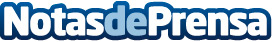 Trabajo remoto, Metaverso, No code, tres de las seis tendencias que marcarán 2022 a nivel tecnológicoLos expertos de Creditas identifican las principales tendencias tecnológicas que marcarán el próximo año. El trabajo en remoto se convierte en la constante entre programadores, que ya optan a puestos en empresas al otro lado del mundo. La democratización de la programación se mantiene en auge, con servicios como el no code o la utilización de IADatos de contacto:Trescom91 411 58 68 Nota de prensa publicada en: https://www.notasdeprensa.es/trabajo-remoto-metaverso-no-code-tres-de-las Categorias: Programación Software Innovación Tecnológica http://www.notasdeprensa.es